Objednavatel:Domov pro seniory "SKALKA" v ChebuDodavatel:Petr Fiala - velkoobchod s drogerií s.r.o.Hlavní 74/12362 63 Karlovy Vary-Dalovice	IČ:26381OO1 DIČ: CZ26381001Objednáváme u Vás: drogistické zboží, čistící a úklidové přípravky a prostředkyk úklidu za celkovou částku 184 028,60 Kč včetně DPH.Na základě Vámi zaslané nabídky ze dne 8.3.2022 viz příloha.Místo plnění:	Sídlo objednatele: Americká 2176/52, 350 02 ChebFaktura splatná :	do 14 dní od obdržení faktury objednavateli.Způsob platby:	převodem	hotověPožadujeme náhradní plnění.Termín dodání zboží je do 16.4.2022Pro případ prodlení objednatele se zaplacením ceny dodávky sjednávají smluvní stran\ smluvní pokutu ve výši 0,05 % za každý další den prodlení, včetně DPH. Nedodá-li dodavatel požadovanou dodávku v uvedeném termínu, zaplatí objednateli smluvní pokutu ve výši 0,05 % z celkové ceny dodávky, včetně DPH za každý, byť započatý, den prodlení.Žádáme o potvrzení objednávky a zaslání faktury na e-mail: fakturace@domovskalka.cz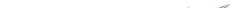 Fakturační a dodací adresa objednatele:	Nejsme plátci DPH.Domov pro seniory "SKALKA" v Chebu, příspěvková organizace Americká 2176/52350 02 Cheb	IČ	71175245Razítko                                 Objednávku vystavila:                                                                                 podpis příkazcemob.:	e-mail:                                                                                                            podpis správce rozpočtu	Tato objednávka je zároveň písemným záznamem o provedení předběžné řídící kontroly u výdajů před vznikem závazku ve smyslu
ustanovení § 26 zákona č. 320/2001 Sb., o finanční kontrole a § 13 vyhlášky č. 416/2004 Sb., kterou se zákon o finanční kontrole
provádí.příspěvková organizaceAmerická 2176/52, 350 02 ChebOBJEDNÁVKAČíslo objednávky:	40/2022Datum: 16.03.2022Zapsaný:KS Plzeň, oddíl Pr, vložka 512Bankovní spojení:KB Cheb	č.ú.	78-2172760267/0100